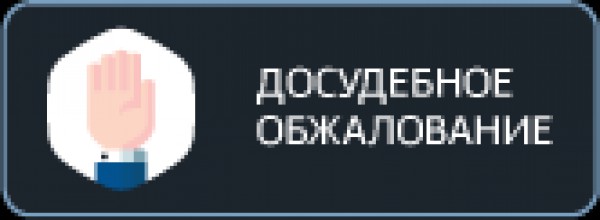 https://knd.gosuslugi.ru/